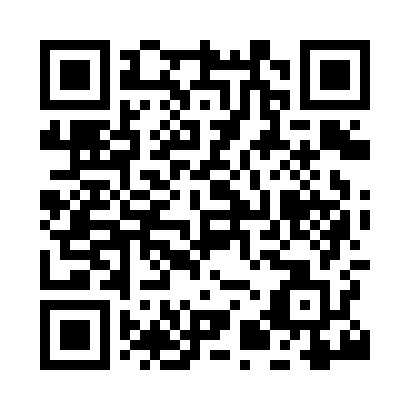 Prayer times for Shenington, Oxfordshire, UKMon 1 Jul 2024 - Wed 31 Jul 2024High Latitude Method: Angle Based RulePrayer Calculation Method: Islamic Society of North AmericaAsar Calculation Method: HanafiPrayer times provided by https://www.salahtimes.comDateDayFajrSunriseDhuhrAsrMaghribIsha1Mon3:004:501:106:479:2911:192Tue3:004:511:106:479:2911:193Wed3:014:521:106:479:2811:194Thu3:014:531:106:479:2811:195Fri3:024:531:116:479:2711:196Sat3:024:541:116:469:2711:197Sun3:034:551:116:469:2611:188Mon3:044:561:116:469:2511:189Tue3:044:571:116:459:2511:1810Wed3:054:581:116:459:2411:1711Thu3:054:591:116:459:2311:1712Fri3:065:011:126:449:2211:1713Sat3:075:021:126:449:2111:1614Sun3:075:031:126:439:2011:1615Mon3:085:041:126:439:1911:1516Tue3:085:051:126:429:1811:1517Wed3:095:071:126:429:1711:1418Thu3:105:081:126:419:1611:1419Fri3:115:091:126:419:1511:1320Sat3:115:111:126:409:1311:1321Sun3:125:121:126:399:1211:1222Mon3:135:131:126:389:1111:1123Tue3:135:151:126:389:0911:1124Wed3:145:161:126:379:0811:1025Thu3:155:181:126:369:0611:0926Fri3:165:191:126:359:0511:0827Sat3:165:201:126:349:0311:0828Sun3:175:221:126:339:0211:0729Mon3:185:231:126:329:0011:0630Tue3:185:251:126:318:5911:0531Wed3:195:271:126:308:5711:04